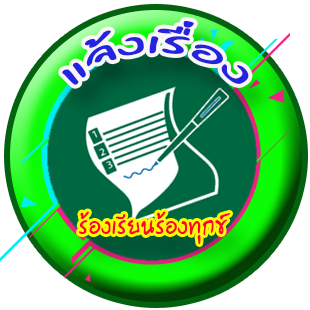 มีมูลมีมูล-นิติกร  ร่วมกับ   -กองช่าง-กองคลัง-กองสาธารณสุข-งานอื่นๆๆ ที่เกี่ยวข้อง